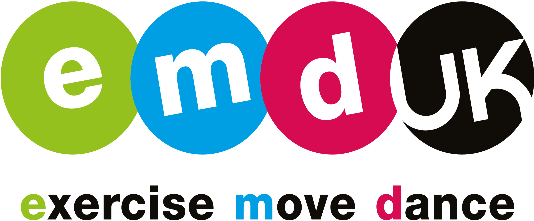 Person SpecificationThis job description is not to be regarded as exclusive or exhaustive. It is intended as an indication of the areas of activity and can be amended at any time in response to the changing needs of the organisation.  TitleCareer Support Executive Reports toAcademy ManagerLocationEMD UK head office, Horsham, West SussexContractual StatusFull time (40 hours per week) Salary Band£17,000-£24,000 per annumJob PurposeResponsible for sales, customer support and the general administration functions of the EMD UK Academy. Key Tasks and ResponsibilitiesTo drive sales of training course bookings and other EMD UK products To administer the sales processes of the EMD UK Academy including:Responsibility for prospect communication and lead - sale conversionCustomer support throughout the sales processGrowing, maintaining and analysing the prospect databaseCourse and prospect marketing and promotional activitiesTo support the general administration of the EMD UK Academy including:Course, product and services administrationSupporting the course planning and coordination processTo be actively involved in promoting EMD UK via social media and other appropriate channelsTo attend meetings and events as appropriate on behalf of EMD UKTo support the EMD UK events programme and any relevant projects as requiredTo support the EMD UK Academy Manager and other senior staff as required.Any other relevant task commensurate with the level of the role and as requested by your line manager or Chief Executive.EssentialDesirableEducated to Level 2 (5 GCSEs or equivalent)Experience of working in a target driven sales environment Experience of working in an administration role and / or working for a training providerUnderstanding of effective sales processesUnderstanding of and ability to deliver exceptional customer service at all timesExcellent communication and interpersonal skills, especially speaking to potential customers on the phone and via emailExcellent organisational and time management skillsAbility to meet sales targets, deadlines and work under pressureAbility to work as part of a teamAbility to be flexible, adaptable and follow procedureAbility and willingness to travel throughout the UK and to work evenings and weekends as requiredBasic knowledge of the fitness industry and qualifications / training sectorCompetent in the use of basic IT systems, website administration & social media Live within a commutable distance to Horsham or be willing to re-locate